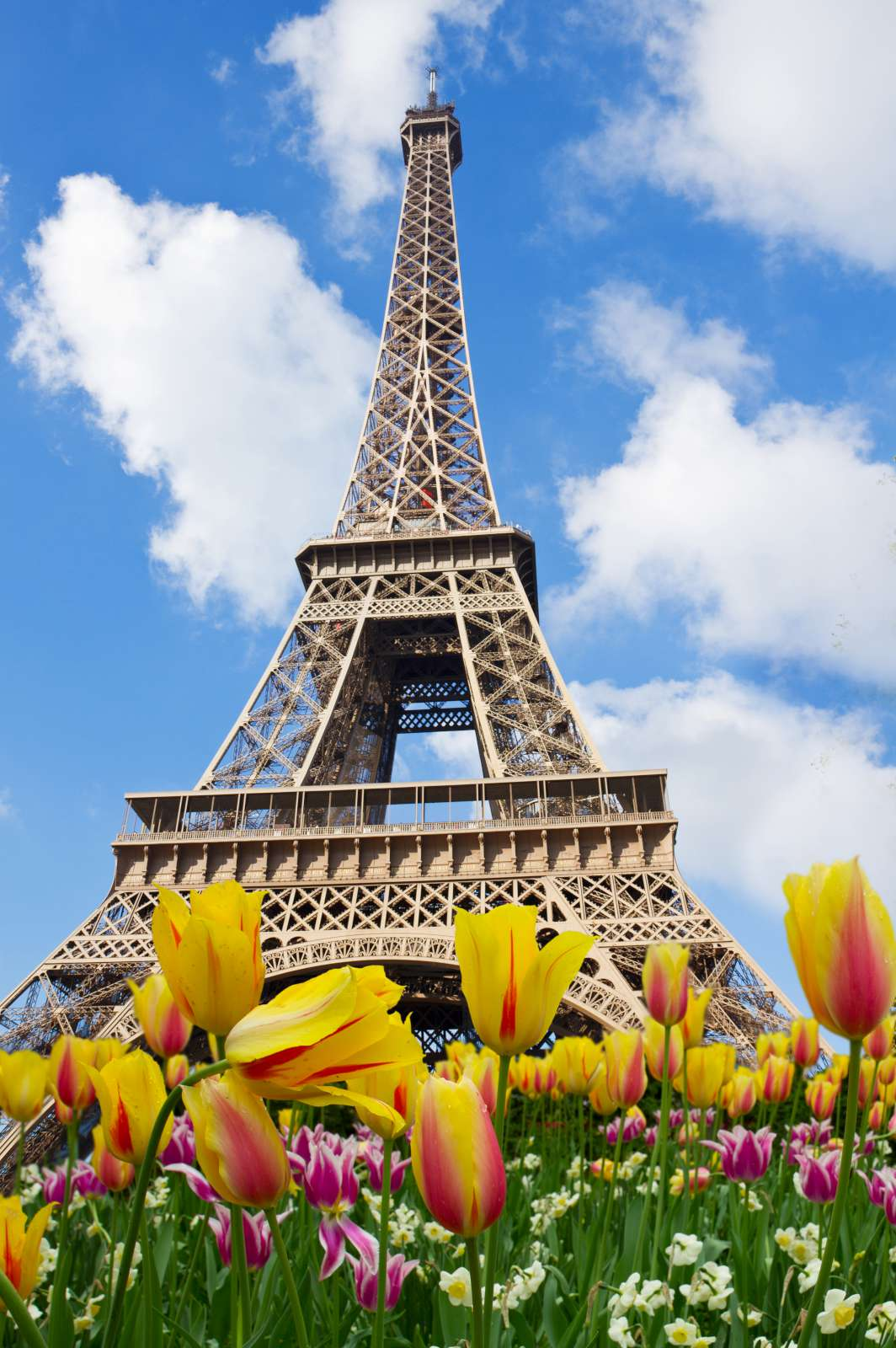              Μάθημα:   Γαλλικά                                     26ο δημοτικό Νικαίας                                            Τάξη: Ε΄ Δημοτικού Συμπληρώστε το κείμενο με τις εξής λέξεις: bermudas, gèle, écoles, soleil, saison, vêtements, mauvais, chaud, hiver.             Nous sommes en ……………….. .            Il fait …………., il ……… c’est pourquoi nous portons des …………. chauds. Par contre, en été où il fait ……… et le ………… brille, nous préférons les ………… et les tee-shirts. C’est la plus belle …… de l'année parce que les …………… ferment.
      2)  Βάλτε τα ρήματα στο κατάλληλο πρόσωπο.Les enfants …………..(aimer) jouer au Monopoly.Je …………….(regarder) la télé et mon frère …………..(écouter) de la musique.Nous avons notre anniversaire, c’est pourquoi nous …………… (décorer) la maison et nous …………….(inviter) nos copains.Marie ……………..(adorer) la gymnastique mais elle ………………. (détester) les devoirs.Le week-end, vous …………… (rester) à la maison ou vous …………….. (préférer) faire des promenades ? 